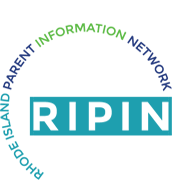 Flyer includes photo of an older couple, a man and a woman, smiling.Need Help With Medicaid or Medicare?Call the RIPIN (Rhode Island Parent Information Network) Healthcare Advocate Now!1-855-747-3224 Our services are free, confidential, and multilingual.¿Necesita ayuda con Medicare o Medicaid?¡Llame al RIPIN Healthcare Advocate hoy!1-855-747-3224 Nuestros servicios son gratis, confidencialses, y multilingue.Free help and support to Rhode Islanders with Medicare and Medicaid.We can help with:Neighborhood INTEGRITY and UNITYAccess to doctors and medicationsLong-term services and supports (LTSS)Appeals, grievances, and other questions and concernsCall us at 1-855-747-3224Open Monday through Friday 8:00 a.m. to 5:00 p.m. and to 7:00 p.m. on Thursdays.www.ripin.org/HealthcareAdvocateAyuda y apoyo gratuita para los residentes de Rhode Island con Medicare y MedicaidPodemos ayudar con: Neighborhood INTEGRITY & UNITYAcceso médicos y medicamentosServicios y apoyos a largo plazoApelaciónes, quejas, y otras preguntas y preocupaciónesLiamenos al 1-855-747-3224Abierto de lunes a viernes 8:00 a.m. a 5:00 p.m. y hasta las 7:00 p.m. los jueves.www.ripin.org/HealthcareAdvocate